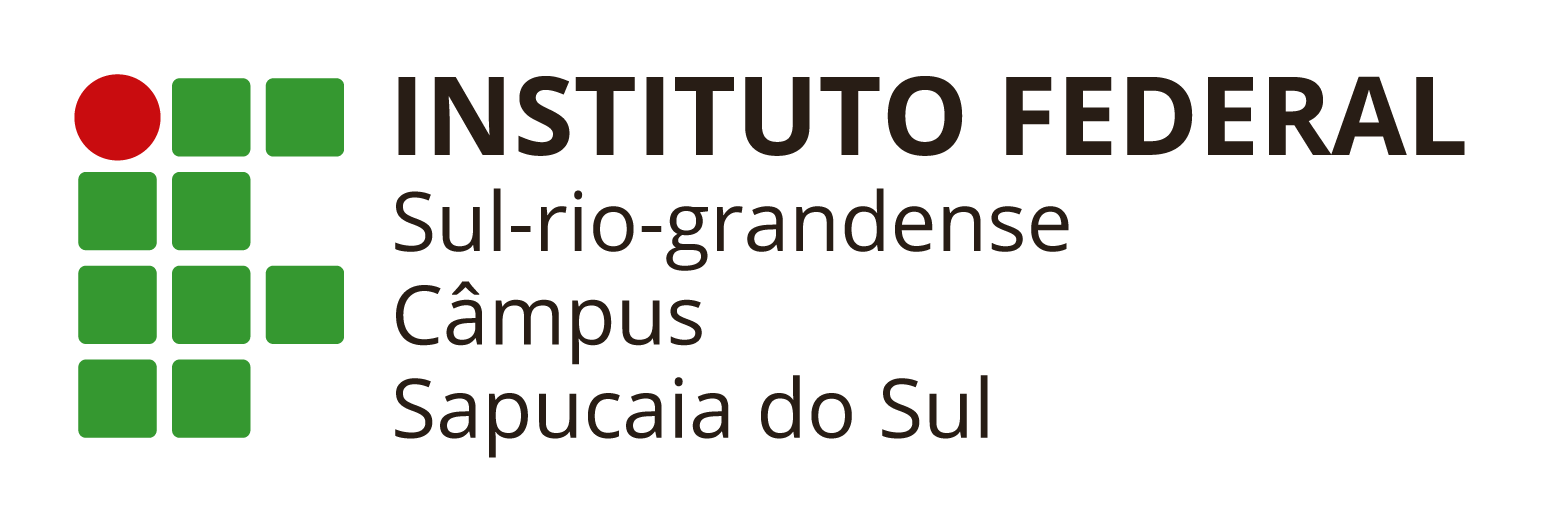 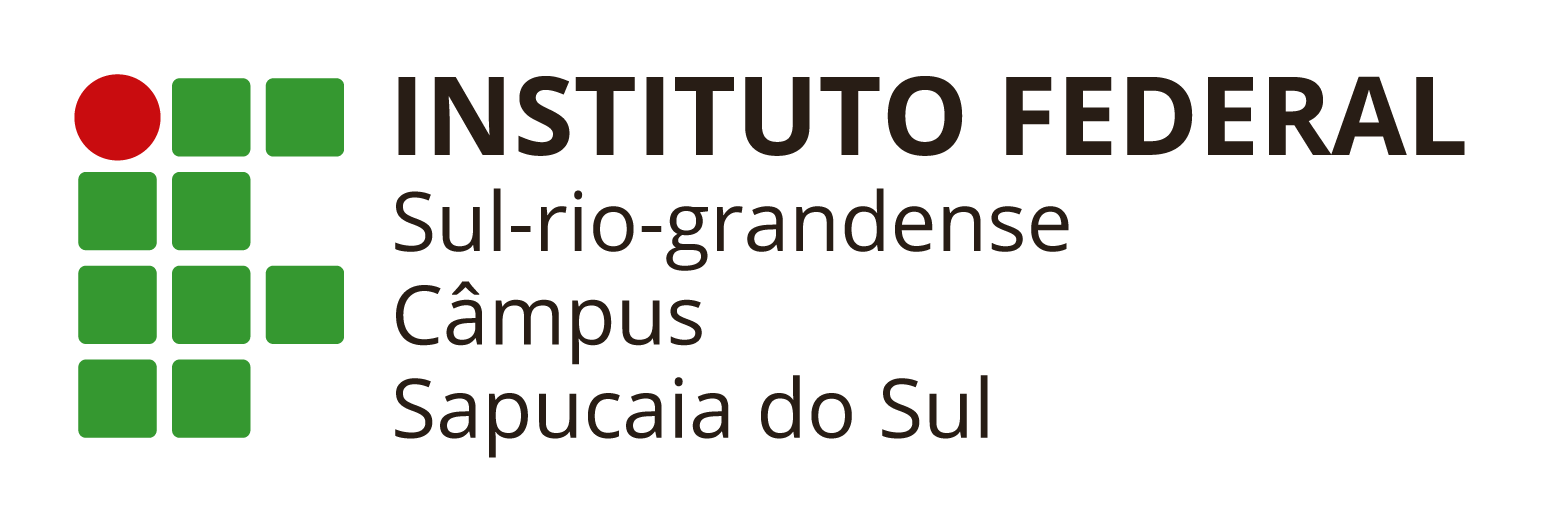 PLANO DE ENSINOCurso: Curso Superior de Tecnologia em Análise e Desenvolvimento de SistemasDisciplina: Fundamentos de Matemática DiscretaTurma: 1AProfessor(a): Marcelio Adriano DiogoCarga horária total: 60 horasAno/semestre: 2023/21. EMENTA: Compreensão de conceitos básicos relacionados à teoria de conjuntos e à noção de funções. Estudo de sequências e relações de recorrência. Compreensão de problemas básicos de contagem envolvendo o princípio fundamental da contagem, das permutações, dos arranjos e das combinações.2. OBJETIVOS:Conhecer conjuntos, suas propriedades básicas e suas operações.Identificar os conjuntos numéricos, seus elementos e aplicar esses conhecimentos na resolução de problemas.Identificar os tipos de funções reais elementares, construir seus gráficos e solucionar problemas de modelagem matemática.Entender o conceito de sequências numéricas e relações de recorrência e aplicá-los na resolução de situações problema.Resolver problemas de contagem.3. CONTEÚDOS PROGRAMÁTICOS:UNIDADE I – Teoria dos conjuntos 1.1 Noção de conjuntos1.2 Conjuntos vazio, unitário e universo1.3 Subconjuntos1.4 Operações com conjuntosUNIDADE II – Relações e Funções 2.1 Conceito de relação2.2 Relações de equivalência2.3 Conceito de função2.4 Funções injetoras e sobrejetorasUNIDADE III – Sequências3.1 Definição de sequências3.2 Progressões aritméticas3.3 Progressões geométricas3.4 Relações de recorrência UNIDADE IV – Análise Combinatória4.1 Princípio fundamental da contagem4.2 Permutações4.3 Arranjos4.4 Combinações4. PROCEDIMENTOS DIDÁTICOS:Aulas expositivo-dialogadas com utilização de lousa e de projetor multimídia. Resolução de exercícios variados e atividades de aprendizagem. Será oferecido suporte ao estudante no Ambiente Virtual de Aprendizagem Moodle e aulas de reforço remotas e presenciais.5. PROCEDIMENTOS E CRITÉRIOS DE AVALIAÇÃO:Ao longo do semestre serão realizadas 3 avaliações, com conteúdo cumulativo:Avaliação 1 (A1): Prova individual com valor de 3,0 pontos.Avaliação 2 (A2): Prova em dupla e com consulta com valor de 3,0 pontos.Avaliação 3 (A3): Prova individual com valor de 4,0 pontos.A nota final do semestre (N) será obtida somando-se as 3 notas parciais, ou seja:N = A1 + A2 + A3Caso a/o estudante não atinja nota semestral igual ou maior que 6,0, poderá realizar a Reavaliação no final do semestre, com conteúdo cumulativo, que vale 10 pontos e substitui a nota semestral. Para ser considerado aprovado, o aluno deve atingir aos critérios: N ≥ 6,0 e frequência de, no mínimo, 75% das aulas6. Horário disponível para atendimento:Segundas-feiras: 18h15 às 19hTerças-feiras: 18h15 às 19h7. Bibliografia básica:BOGART, Kenneth, DRYSDALE, Robert L., STEIN, Clifford. Matemática Discreta para Ciência da Computação. Pearson, 2013. E-book (420p.) color. ISBN 9788581437699. Disponível em: https://plataforma.bvirtual.com.br/Acervo/Publicacao/3824. Acesso em: 15/08/2022. HUNTER, David J. Fundamentos da Matemática Discreta. Rio de Janeiro, LTC, 2011.SCHEINERMAN, Edward R. Matemática Discreta - uma introdução. Cengage Learning, 3. ed., 2016.8. Bibliografia complementar:MORGADO, Augusto César O., CARVALHO, João Bosco P., CARVALHO, Paulo C. P., FERNANDEZ, Pedro. Análise Combinatória e Probabilidade. Coleção do Professor de Matemática, Sociedade Brasileira de Matemática, 1991.SANTOS, J. Plínio, MELLO, Margarida P., T. C., MURARI, Idani, T. C. Introdução à Análise Combinatória. 4. ed. Ciência Moderna, 2008. NICOLETTI, Maria do C., HRUSCHKA, Estevam R. Fundamentos da Teoria de Grafos para Computação. 3. ed., LTC, 2017. LIPSCHUTZ, Seymour e LIPSON, Marc. Matemática Discreta. 3. ed., Coleção Schaum, 2013.MENEZES, Paulo B. Matemática Discreta para Computação e Informática – Número 16. , 2.ed. Porto Alegre, Bookman, 2008.AulaDataConteúdo programático128/08Conjuntos e subconjuntos.229/08Operações com conjuntos e problemas.302/09Sábado letivo404/09Conjuntos numéricos.505/09Relações.609/09Sábado letivo711/09Funções.812/09Funções.918/09Funções.1019/09Funções.1125/09Revisão.1226/09AVALIAÇÃO1302/10Função afim.1403/10Função afim.1507/10Sábado letivo1609/10Função afim.1710/10Sequências1814/10Sábado letivo1916/10Sequências.2017/10Progressão Aritmética.2123/10Progressão Aritmética.2224/10Progressão Geométrica.2330/10Progressão Geométrica.2431/10Horário de sexta-feira2506/11Relação de recorrência.2607/11Relação de recorrência.2713/11Exercícios.2814/11AVALIAÇÃO2920/11Problemas de contagem.3021/11Problemas de contagem.3125/11Sábado letivo3227/11Permutação simples.3328/11Arranjo simples.3404/12Permutação com repetição.3505/12Horário de sexta-feira3611/12Combinação simples.3712/12Exercícios.3818/12Exercícios.3919/12AVALIAÇÃO4002/01Correção da prova4108/01Revisão final4209/01REAVALIAÇÃO